INDICAÇÃO Nº 5297/2018Sugere ao Poder Executivo Municipal que proceda a limpeza da área publica e poda dos galhos da seringueira, inclusive os que estão sobre o trailer de lanches localizado na esquina da Av. Cillos com Rua Bueno Brandão ao lado da Emefei Augusto Scomparim.Excelentíssimo Senhor Prefeito Municipal, Nos termos do Art. 108 do Regimento Interno desta Casa de Leis, dirijo-me a Vossa Excelência para sugerir ao setor competente que proceda a limpeza da área publica e poda dos galhos da seringueira, inclusive os que estão sobre o trailer de lanches localizado na esquina da Av. Cillos com Rua Bueno Brandão ao lado da Emefei Augusto Scomparim.Justificativa:Fomos procurados por pais de alunos e moradores das proximidades, solicitando essa providência, pois, segundo eles o local se encontra com muitas folhas podendo haver a proliferação de animais peçonhentos e ratos tanto na escola, nos comércios e residências próximas.OBS: No local existe um trailer de lanches onde os galhos estão sobre o teto podendo causar acidentes.Plenário “Dr. Tancredo Neves”, em 28 de Novembro de 2018.José Luís Fornasari“Joi Fornasari”- Vereador -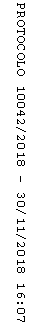 